TRABAJO PRÁCTICO N°5Espacio Curricular: Geografía de Argentina.Curso: 3er  AñoDivisiones: 1ra, 2da, 3ra, 4ta, 5ta y 6taTEMA: ESPACIO URBANO Y RURAL-CONDICIONES DE VIDA1-LECTIRA COMPRENSIVA Y RESPONDECOMO CLASIFCIA EL INDEC LAS CIUDADES?REALIZA UN CUADRO COMPARATIVO DE LAS CARACTERISTICAS DES ESPACIO URBANO Y RURAL.REALIZA UNA RED CONCEPTUAL DE LAS FUNCIONES DE LAS CIUDADES.2-CONDICIONES DE VIDAA QUE NOS REFERIMOS CUANDO HABLAMOS DE CONDICIONES DE VIDA?CUALES SON LOS PRINCIPALES INDICADORES SOCIALES EN EL CASO DE ARGENTINA?3 -POBREZA Y RIQUEZAQUIENES SON LAS PERSONAS POBRES?CUALES SON LAS CARACTERISTICAS DE LAS NECECIDADES BASICAS INSATISFECHAS.EXPLICA LA LINEA DE POBREZA Y LINEA DE INDEGENCIA.INVESTIGA SOBRE EL INDICE DE DESARROLLO HUMANO.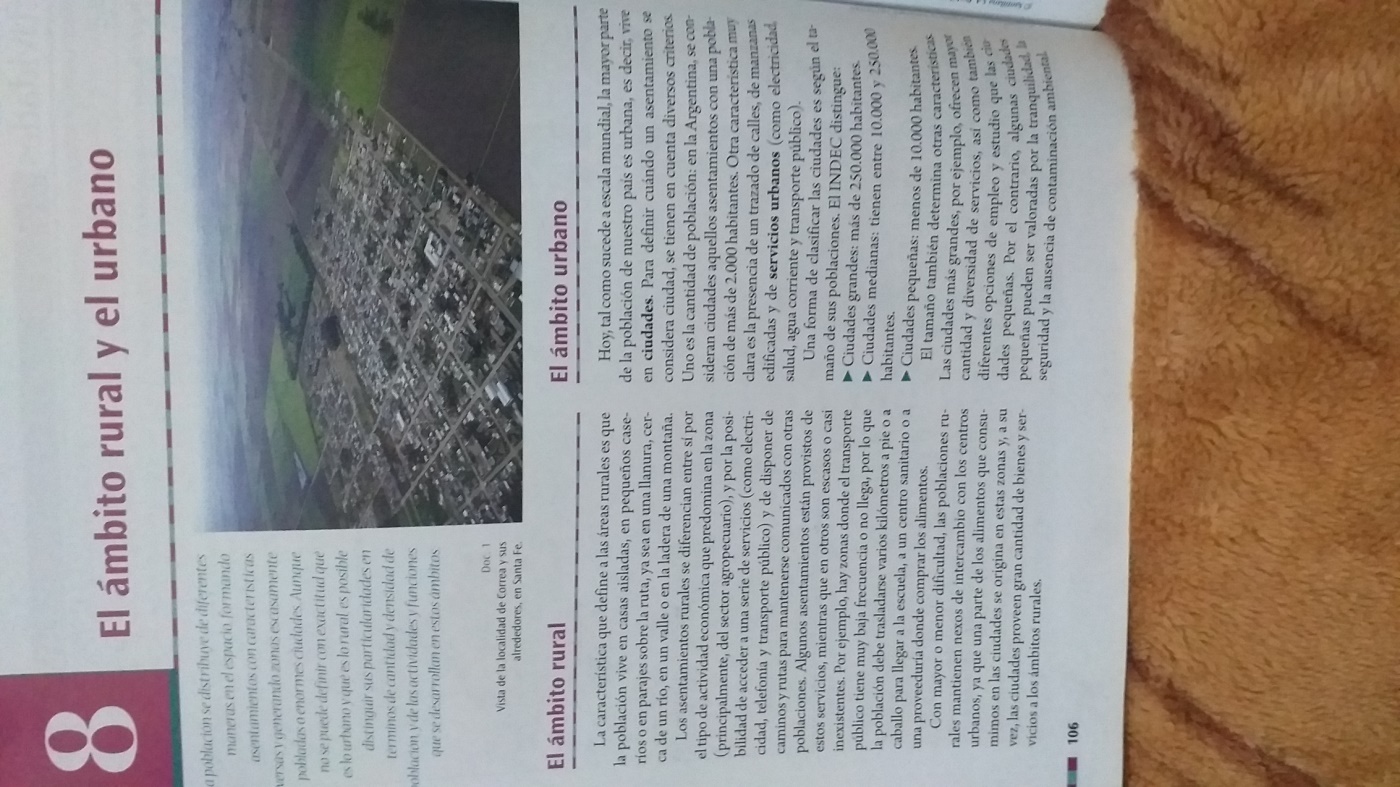 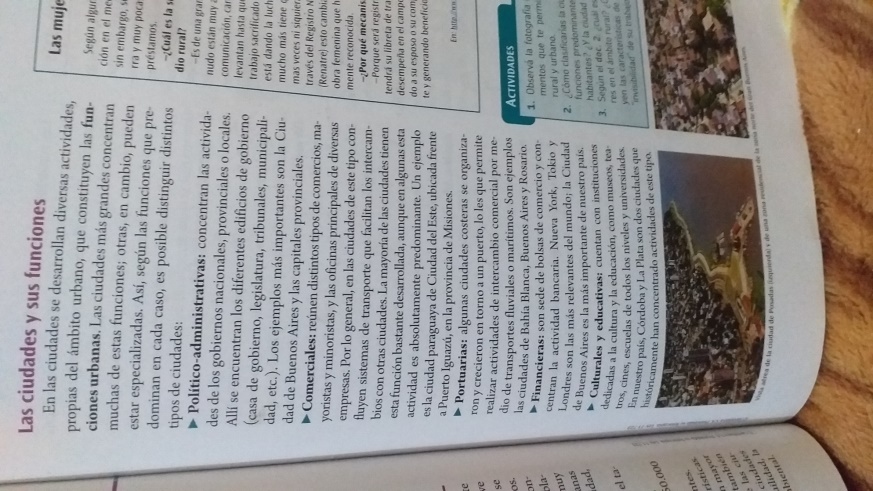 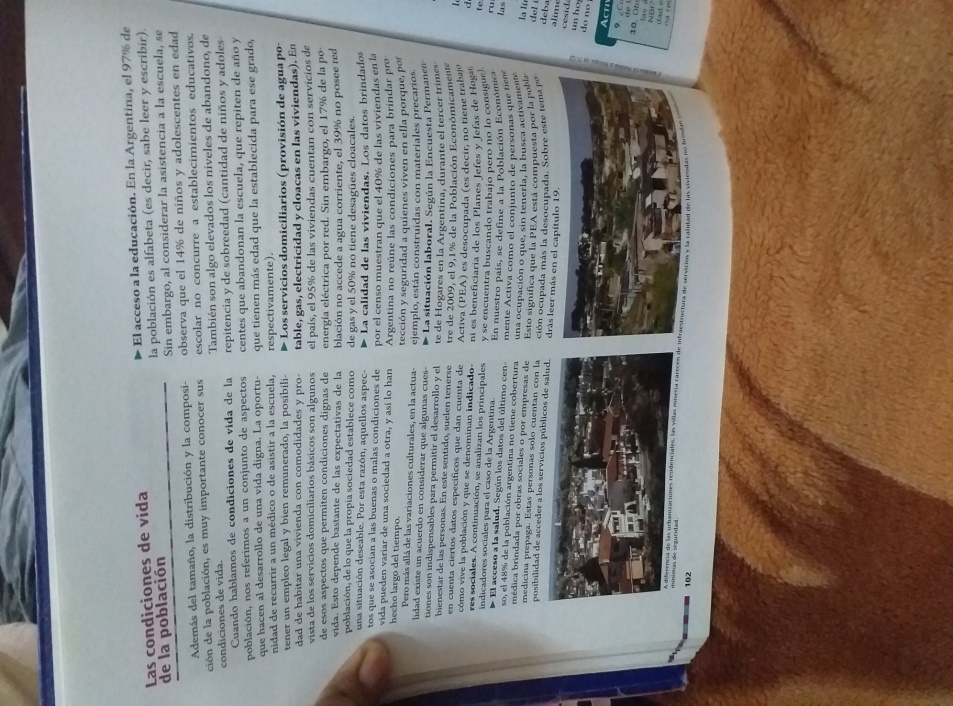 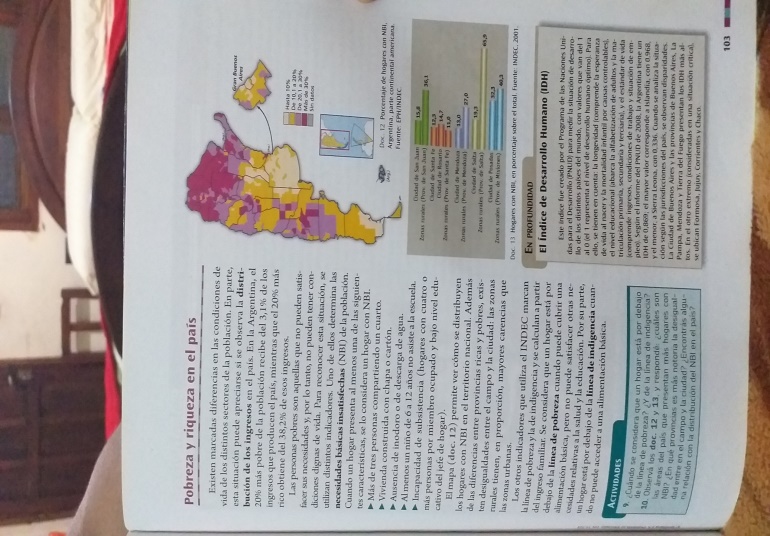 ESCUELA DE COMERCIO Nº1 “JOSÉ ANTONIO CASAS”